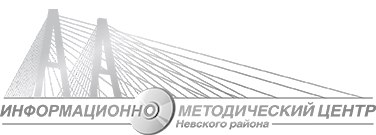 Государственное бюджетное учреждение дополнительного профессионального педагогического образования Центр повышения квалификации специалистов «Информационно-методический центр»Невского района Санкт-ПетербургаГосударственное бюджетное дошкольное образовательное учреждение 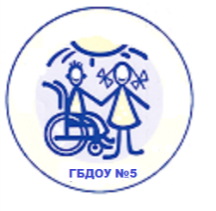 детский сад № 5 комбинированного вида Невского района Санкт-Петербурга   Детский сад для всех и для каждого!                                                 ПРОГРАММА СЕМИНАРА (ВЕБИНАРА) «Ретроспективный анализ современных образовательных программ дошкольного образования для детей раннего и младшего дошкольного возраста, в том числе детей с ОВЗ, в условиях реализации ФГОС ДО» в рамках работы экспериментальной площадки по теме: «Совершенствование возможностей раннего развития детей в условиях дошкольного образования»Дата проведения: 24 февраля 2021 годВремя проведения:10.00Место проведения: Государственное бюджетное дошкольное образовательное учреждение детский сад № 5 комбинированного вида Невского района Санкт-ПетербургаЦелевая аудитория: воспитатели, специалисты в области дошкольного воспитанияТема выступленияДокладчикПредставление участников вебинараЧаплинская Лилия Николаевна,заместитель заведующего ГБДОУ №5Примерные адаптированные программы дошкольного образования детей раннего возраста: аналитический обзорЛюдмила Борисовна Баряева, руководитель региональной экспериментальной площадки ГБДОУ №5доктор педагогических наук, профессорПрограмма «Диалог»: ранний возрастОлеся Вячеславовна Югова, кандидат педагогических наук,  доцент кафедры логопедии ИСОиП МГПУ«Ранняя логопедическая помощь детям первых лет жизни»Практический видео показ упражнений с детьми раннего возрастаОксана Георгиевна Приходько,директор ИСОиП МГПУ, зав. кафедрой логопедии,доктор педагогических наук, профессорОтветы на вопросы участников семинара (вебинара)Ответы на вопросы участников семинара (вебинара)